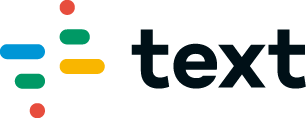 PROGRAMACIÓ D’AULA UNITAT 9L’oració compostaCOMPETÈNCIES ESPECÍFIQUESCE5 Produir textos escrits i multimodals coherents, cohesionats, adequats i correctes, amb especial atenció als gèneres discursius de l'àmbit acadèmic amb regulació dels iguals i autoregulació autònoma, per construir coneixement i donar resposta de manera informada, eficaç i creativa a propòsits comunicatius concrets.CE9 Consolidar i aprofundir en el coneixement explícit i sistemàtic sobre l'estructura de la llengua i els usos, i reflexionar de manera autònoma sobre les eleccions lingüístiques i discursives, amb la terminologia adequada, per desenvolupar la consciència lingüística, augmentar el repertori comunicatiu i millorar les destreses tant de producció oral i escrita com de recepció crítica.CE10 Posar les pràctiques comunicatives al servei de la convivència democràtica, la resolució dialogada dels conflictes i la igualtat de drets de totes les persones, utilitzant un llenguatge no discriminatori i rebutjant els abusos de poder a través de la paraula per afavorir-ne un ús eficaç, ètic i democràtic del llenguatge.CRITERIS D’AVALUACIÓ5.1. Elaborar textos acadèmics coherents, cohesionats i amb el registre adequat sobre temes curriculars o d'interès social i cultural, precedits d'un procés de planificació que atengui la situació comunicativa, destinatari, propòsit i canal, i de redacció i revisió d'esborranys de manera individual o entre iguals, o mitjançant altres instruments de consulta.9.1. Revisar els propis textos i fer propostes de millora argumentant els canvis a partir de la reflexió metalingüística i amb un metallenguatge específic, i identificar i resoldre problemes de comprensió lectora utilitzant els coneixements explícits sobre la llengua i el seu ús.9.2. Constatar els diferents criteris segons els quals es classifiquen les oracions compostes. Identificar les oracions compostes per juxtaposició. Reconèixer les oracions compostes per coordinació. Transformar oracions compostes per juxtaposició en oracions compostes amb un connector oracional, i viceversa. Analitzar sintàcticament oracions compostes per subordinació. Constatar les proposicions substantives d’una oració composta i determinar-ne la funció. Identificar els usos i les funcions dels pronoms relatius. Relacionar les proposicions subordinades adverbials circumstancials amb els seus connectors més habituals.9.3. Elaborar i presentar els resultats de petits projectes d'investigació sobre aspectes rellevants del funcionament de la llengua, formulant hipòtesis i establint generalitzacions, utilitzant els conceptes i la terminologia lingüística adequada i consultant de manera autònoma diccionaris, manuals i gramàtiques.10.1. Identificar i rebutjar els usos discriminatoris de la llengua, els abusos de poder a través de la paraula i els usos manipuladors del llenguatge a partir de la reflexió i l'anàlisi de les elements lingüístics, textuals i discursius utilitzats, així com dels elements no verbals que regeixen la comunicació entre les persones.SABERSReflexió sobre la llengua- Elaboració de conclusions pròpies argumentades sobre els principis gramaticals i la seva aplicació, amb un metallenguatge específic, a partir de l’observació, descripció i comparació de les unitats lingüístiques, i del contrast entre llengües, amb especial atenció als següents aspectes.- Experimentació amb unitats gramaticals (des de la paraula fins a l’oració), formulació d'hipòtesis i regles, contraexemples, generalitzacions, utilitzar el metallenguatge específic en contextos d’ús real de la llengua.- Diferències rellevants i interseccions entre llengua oral i llengua escrita, atenent a aspectes sintàctics, lèxics i pragmàtics de textos reals de caràcter acadèmic i social.CONTINGUTS1 L’oració composta2 Tipus d’oracions compostes3 Coordinació d’oracions4 Subordinació d’oracions• Les subordinades substantives • Les subordinades de relatiu• Les subordinades adverbials NORMES D’ÚS • Que / Què• Perquè / Per què • Sinó / Si no • Usos incorrectes de l’infinitiu• Usos incorrectes del gerundiPOSA’T A PROVA Activitats d’entrenament de les PAU sobre el text “Els clàssics, l’escola, l’art de viure”, Clàssics per a la vida, de Nuccio Ordine. 